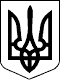 Ожегівська сільська радаВолодарського району  Київської областіПРОТОКОЛ  № 01засідання органу приватизації об’єктів комунальної власності територіальної громади села Ожегівка  Володарського району Київської областівід 30.07.2018 року. ПРИСУТНІ:1.Клейзор Віталій Георгійович - голова органу приватизації, сільський голова;2.Ткач Олександр Павлович - заступник голови органу приватизації, депутат Ожегівської сільської ради;3.Камінський Вадим Вікторович - секретар органу приватизації, секретар  Ожегівської сільської ради;Члени комісії:4.  Бойко Ольга Петрівна, депутат Ожегівської сільської ради;5.  Іщенко Тетяна Петрівна, депутат Ожегівської сільської ради.                                ПОРЯДОК  ДЕННИЙ:1.Про затвердження умов продажу нежитлового приміщення колишнього дитячого садка, що знаходиться за адресою вул. Шевченка,37 село Ожегівка Володарського району Київської області та є власністю територіальної громади села Ожегівка, розроблених аукціонною комісією по продажу нежитлового приміщення колишнього дитячого садка, що знаходиться за адресою вул. Шевченка,37 село Ожегівка Володарського району Київської області та є власністю територіальної громади села Ожегівка.1.СЛУХАЛИ: Клейзора В.Г.,який запропонував затвердити наступні умови продажу нежитлового приміщення колишнього дитячого садка, що знаходиться за адресою вул. Шевченка,37 село Ожегівка Володарського району Київської області та є власністю територіальної громади села Ожегівка, розроблених аукціонною комісією по продажу нежитлового приміщення колишнього дитячого садка, що знаходиться за адресою вул. Шевченка,37 село Ожегівка Володарського району Київської області та є власністю територіальної громади села Ожегівка.ВИРІШИЛИ: Затвердити наступні умови продажу об’єкта нерухомості:Встановити стартову вартість майна, що пропонується до відчуження на аукціоні, на підставі  вартості, що міститься у незалежному звіті про оцінку майна, що становить 300 028 грн. без ПДВ.Гарантійний внесок встановити у розмірі 30 003 грн.Реєстраційний внесок  встановити у розмірі 0,2 мінімальної заробітної плати станом на 1 січня поточного року .Аукціон 1 проводити на підвищення ціни.Аукціон 2 проводити зі зниженням стартової ціни на 50% відносно стартової ціни аукціону 1.Аукціон 3проводити з покроковим зниженням стартової ціни в ході торгів (стартова ціна знижена на 50%відносно стартової ціни  аукціону 1)Встановити крок аукціону у розмірі 1%  від стартової ціни.Встановити максимальну кількість кроків для аукціону з покроковим зниженням ціни в ході торгів у розмірі 29 кроків.Встановити дату проведення першого аукціону – 21 серпня 2018 року. Період між аукціонами –  20 календарний день від дати опублікування інформаційного повідомлення.Голосували: Клейзор В.Г. – «за», Ткач О.П. – «за», Камінський В.В. – «за», Бойко О.П. – «за»,  Іщенко Т.П. – «за».Голова органу приватизації                                              В.Г.КлейзорСекретар органу приватизації                                                В.В.Камінський